Year 1 Learning (05.03.21)Year 1 Learning (05.03.21)Year 1 Learning (05.03.21)Year 1 Learning (05.03.21)Motor skillsSit on a chair. Hold the side of the chair with each hand. Use your hands to push yourself off the chair!Hold one arm out in front of you with your index finger pointed. Draw the number 8 with one hand. Change arms. Can you draw a number?Motor skillsSit on a chair. Hold the side of the chair with each hand. Use your hands to push yourself off the chair!Hold one arm out in front of you with your index finger pointed. Draw the number 8 with one hand. Change arms. Can you draw a number?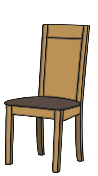 8English Learning intention: To use verbs.Look back at Wednesday’s PowerPoint about how to change the verbs from ‘Peter and the Wolf’. Then, on the worksheet, change the verbs about Peter and the Wolf.Use Verb Bank (1) to help you find ideas.Alternative 1:Look back at Wednesday’s PowerPoint about how to change the verbs from ‘Peter and the Wolf’. Then, on the worksheet, change the verbs about the wolf and the bird.Use Verb Bank (2) to help you find ideas.Alternative 2:Look back at Wednesday’s PowerPoint about how to change the verbs from ‘Peter and the Wolf’. Then, on the worksheet, change the verbs about the wolf and the duck.Use Verb Bank (3) to help you find ideas.English Learning intention: To use verbs.Look back at Wednesday’s PowerPoint about how to change the verbs from ‘Peter and the Wolf’. Then, on the worksheet, change the verbs about Peter and the Wolf.Use Verb Bank (1) to help you find ideas.Alternative 1:Look back at Wednesday’s PowerPoint about how to change the verbs from ‘Peter and the Wolf’. Then, on the worksheet, change the verbs about the wolf and the bird.Use Verb Bank (2) to help you find ideas.Alternative 2:Look back at Wednesday’s PowerPoint about how to change the verbs from ‘Peter and the Wolf’. Then, on the worksheet, change the verbs about the wolf and the duck.Use Verb Bank (3) to help you find ideas.English Learning intention: To use verbs.Look back at Wednesday’s PowerPoint about how to change the verbs from ‘Peter and the Wolf’. Then, on the worksheet, change the verbs about Peter and the Wolf.Use Verb Bank (1) to help you find ideas.Alternative 1:Look back at Wednesday’s PowerPoint about how to change the verbs from ‘Peter and the Wolf’. Then, on the worksheet, change the verbs about the wolf and the bird.Use Verb Bank (2) to help you find ideas.Alternative 2:Look back at Wednesday’s PowerPoint about how to change the verbs from ‘Peter and the Wolf’. Then, on the worksheet, change the verbs about the wolf and the duck.Use Verb Bank (3) to help you find ideas.English Learning intention: To use verbs.Look back at Wednesday’s PowerPoint about how to change the verbs from ‘Peter and the Wolf’. Then, on the worksheet, change the verbs about Peter and the Wolf.Use Verb Bank (1) to help you find ideas.Alternative 1:Look back at Wednesday’s PowerPoint about how to change the verbs from ‘Peter and the Wolf’. Then, on the worksheet, change the verbs about the wolf and the bird.Use Verb Bank (2) to help you find ideas.Alternative 2:Look back at Wednesday’s PowerPoint about how to change the verbs from ‘Peter and the Wolf’. Then, on the worksheet, change the verbs about the wolf and the duck.Use Verb Bank (3) to help you find ideas.MathsLearning intention: To learn to represent numbers in different ways. Go through the PowerPoint about how to represent numbers using Base 10. Look at how to represent 1s and 10s. Tell your grown up which numbers the Base 10’s are representing. Alternative 1Go through the PowerPoint about how to represent numbers using Base 10. Look at how to represent 1s and 10s. Tell your grown up which numbers the Base 10’s are representing. Alternative 2This week we have been learning about teen numbers. Practise writing the teen numbers on the worksheet. MathsLearning intention: To learn to represent numbers in different ways. Go through the PowerPoint about how to represent numbers using Base 10. Look at how to represent 1s and 10s. Tell your grown up which numbers the Base 10’s are representing. Alternative 1Go through the PowerPoint about how to represent numbers using Base 10. Look at how to represent 1s and 10s. Tell your grown up which numbers the Base 10’s are representing. Alternative 2This week we have been learning about teen numbers. Practise writing the teen numbers on the worksheet. MathsLearning intention: To learn to represent numbers in different ways. Go through the PowerPoint about how to represent numbers using Base 10. Look at how to represent 1s and 10s. Tell your grown up which numbers the Base 10’s are representing. Alternative 1Go through the PowerPoint about how to represent numbers using Base 10. Look at how to represent 1s and 10s. Tell your grown up which numbers the Base 10’s are representing. Alternative 2This week we have been learning about teen numbers. Practise writing the teen numbers on the worksheet. MathsLearning intention: To learn to represent numbers in different ways. Go through the PowerPoint about how to represent numbers using Base 10. Look at how to represent 1s and 10s. Tell your grown up which numbers the Base 10’s are representing. Alternative 1Go through the PowerPoint about how to represent numbers using Base 10. Look at how to represent 1s and 10s. Tell your grown up which numbers the Base 10’s are representing. Alternative 2This week we have been learning about teen numbers. Practise writing the teen numbers on the worksheet. Foundation - PSHELearning intention: To recap good hand washing hygieneGo through the PowerPoint and look at the poster that Pip has made about hand washing. Can you put the pictures in the correct order?Then, have a go at making your own poster to show people how to wash their hands properly.Foundation - PSHELearning intention: To recap good hand washing hygieneGo through the PowerPoint and look at the poster that Pip has made about hand washing. Can you put the pictures in the correct order?Then, have a go at making your own poster to show people how to wash their hands properly.Foundation - PSHELearning intention: To recap good hand washing hygieneGo through the PowerPoint and look at the poster that Pip has made about hand washing. Can you put the pictures in the correct order?Then, have a go at making your own poster to show people how to wash their hands properly.Foundation - PSHELearning intention: To recap good hand washing hygieneGo through the PowerPoint and look at the poster that Pip has made about hand washing. Can you put the pictures in the correct order?Then, have a go at making your own poster to show people how to wash their hands properly.Reading:On Oxford Owl, read the two stories in ‘Nip and Chip’ and answer the questions at the end.https://www.oxfordowl.co.uk/api/interactives/29256.htmlGo through the PowerPoint to see the next pages from ‘Journey’. Answer the questions at the end in your head or with a family member. Alternative 1:On Oxford Owl, read Ditties 3 and 4 in ‘Get Up!’ and answer the questions at the back of the book.https://www.oxfordowl.co.uk/api/interactives/29262.htmlGo through the PowerPoint to see the next pages from ‘Journey’. Answer the questions at the end in your head or with a family member. Alternative 2:On Oxford Owl, have a go at using Fred talk to sound out each sound and then blend in ‘Sound Blending 1’https://www.oxfordowl.co.uk/api/interactives/29253.htmlGo through the PowerPoint to see the next pages from ‘Journey’. Answer the questions at the end in your head or with a family member. Remember, the school website is:http://www.moorside.newcastle.sch.uk/websiteIf you are stuck or want to send completed work then email: linda.hall@moorside.newcastle.sch.uk  Remember, the school website is:http://www.moorside.newcastle.sch.uk/websiteIf you are stuck or want to send completed work then email: linda.hall@moorside.newcastle.sch.uk  Remember, the school website is:http://www.moorside.newcastle.sch.uk/websiteIf you are stuck or want to send completed work then email: linda.hall@moorside.newcastle.sch.uk  